الجمهوريــة الجزائريــة الديمقراطيــة الشعبيــةREPUBLIQUE ALGERIENNE DEMOCRATIQUE ET POPULAIRE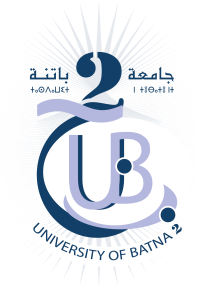 استمارة الإشراف على أطروحة الدكتوراه Formulaire de direction de thèse de Doctorat               Faculté/Institutكلية/معهدDépartementقسمAjout ou changement d’un co-directeur de thèseإضافة أو تغيير المشرف المساعدChangement du directeur de thèseتغيير المشرف على الأطروحة2023/2024Année universitaire/  السنة الجامعيةN° d’inscription/  رقم التسجيلCandidatCandidatالمترشحالمترشحالمترشحNomاللقبPrénomالإسمNouveau directeur de thèseNouveau directeur de thèseالمشرف الجديد على الأطروحةالمشرف الجديد على الأطروحةNomاللقبPrénomالإسمGradeالرتبةDépartementالقسمUniversitéالجامعةE-Mail/ البريد الإلكترونيTél. Portable/ النقالAncien directeur de thèseAncien directeur de thèseالمشرف السابق على الأطروحةالمشرف السابق على الأطروحةNomاللقبPrénomالإسمGradeالرتبةDépartementالقسمUniversitéالجامعةE-Mail/ البريد الإلكترونيTél. Portable/ النقالCo-directeur de thèse (s’il existe)Co-directeur de thèse (s’il existe)المشرف المساعد (إن وجد)المشرف المساعد (إن وجد)NomاللقبPrénomالإسمGradeالرتبةDépartementالقسمUniversitéالجامعةE-Mail/ البريد الإلكترونيTél. Portable/ النقالRaisons de changement (Obligatoire)أسباب التغيير (إجباري)تعهد المشرف المساعد (في حالة الإضافة أو التغيير)Engagement du co-directeur de thèse (en cas  d’ajout ou de changement)موافقة المشرف السابق على الأطروحةAccord de l’ancien directeur de thèseتعهد المشرف الجديد على الأطروحةEngagement du nouveau directeur de thèseDate  …………………..…………..   التاريخSignature/الإمضاءDate  …………………..…………..   التاريخSignature/الإمضاءDate  …………………..…………..   التاريخSignature/الإمضاء